Name of journal: World Journal of Clinical CasesESPS Manuscript NO: 6448Columns: CASE REPORTClinical and radiographic features of Hutchinson-Gilford progeria syndrome: A case reportAlves DB et al. HGPS clinical and radiographic featuresDaniel Berretta Alves, Juliana Melo Silva, Tatiany Oliveira Menezes, Rosely Santos Cavaleiro, Fabrício Mesquita Tuji, Marcio Ajudarte Lopes, Alexandre Augusto Zaia, Ricardo Della ColettaDaniel Berretta Alves, Department of Radiology, Esperança Institute of Higher Learning, Santarém-Pará 68040-100, BrazilJuliana Melo Silva, Department of Endodontics, Federal University of Pará, Belém-Pará 66055-240, BrazilTatiany Oliveira Menezes, Rosely Santos Cavaleiro, Department of Dentistry for Patients with Special Needs, Federal University of Pará, Belém-Pará 66055-240, Brazil Fabrício Mesquita Tuji, Department of Oral and Maxillofacial Pathology, Federal University of Pará, Belém-Pará 66055-240, BrazilAlexandre Augusto Zaia, Department of Restorative Dentistry, School of Dentistry, State University of Campinas, Piracicaba-São Paulo 13083-970, BrazilMarcio Ajudarte Lopes, Ricardo Della Coletta, Department of Oral Diagnosis, School of Dentistry, State University of Campinas, Piracicaba-São Paulo 13083-970, BrazilAuthor contributions: Alves DB, Silva JM and Zaia AA designed the report; Alves DB and Coletta RD performed the genetic analyses; Silva JM, Menezes TO, Cavaleiro RS and Tuji FM collected the patient’s clinical data; Alves DB, Lopes MA and Coletta RD analyzed the data and wrote the paper.Supported by the State University of Campinas, Piracicaba- São PauloCorrespondence to: Daniel Berretta Alves, DDS, MSc, Department of Radiology, Esperança Institute of Higher Learning, Av. Coaracy Nunes, 3315, Caranazal Santarém, Santarém-Pará 68040-100, Brazil. danielberretta@hotmail.comTelephone: +55-93-35291760   Fax: +55-93-35291761Received: October 18, 2013    Revised: December 27, 2013Accepted: Published online:AbstractHutchinson-Gilford progeria syndrome (HGPS) is a rare dysmorphic syndrome characterized by several features of premature aging with clinical involvement of the skin, bones, and cardiovascular system. HGPS has an estimated incidence of one in four million to one in eight million births. The main clinical features of HGPS include short stature, craniofacial dimorphism, alopecia, bone fragility, and cardiovascular disorders. The most frequent cause of death is myocardial infarction at a mean age of 13 years old. Dental manifestations include delayed development and eruption of teeth, discoloration, crowding and rotation of teeth, and displaced teeth. Cone beam computed tomography images revealed the absence of the sphenoid, frontal, and maxillary sinus, flattening of the condyles and glenoid fossa, and bilateral hypoplasia of the mandibular condyles. The disease is caused by mutations in lamin A/C (LMNA). Here, we present a case report of an 11-year-old boy with classical features of HGPS, which was caused by a de novo germ-line mutation (C1824T, G608G) in exon 11 of the LMNA gene. Some uncommon HGPS-associated features in our patient, such as alterations in the facial sinuses and hypoplasia of the condyles, contributed to the expansion of the phenotypic spectrum of this syndrome from a dentomaxillofacial perspective.© 2014 Baishideng Publishing Group Co., Limited. All rights reserved.Key words: Cone beam computed tomography; LMNA mutation; Craniofacial anomalies; Temporomandibular jointCore tip: Hutchinson-Gilford progeria syndrome (HGPS) is a rare genetic syndrome characterized by the accelerated appearance of aging in children. We report a case of an 11-year-old boy with HGPS with uncommon HGPS-associated dentomaxillofacial features. Alterations in the facial sinuses and hypoplasia of the condyles were recognized in our patient, expanding the phenotypic spectrum of this syndrome. Alves DB, Silva JM, Menezes TO, Cavaleiro RS, Tuji FM, Lopes MA, Zaia AA, Coletta RD. Clinical and radiographic features of Hutchinson-Gilford progeria syndrome: A case report. World J Clin Cases 2014;Available from:DOI:INTRODUCTIONHutchinson-Gilford progeria syndrome (HGPS; OMIN #176670) is an uncommon genetic disorder characterized by accelerated aging with clinical involvement of the skin, bones, and cardiovascular system[1,2]. The prevalence of HGPS is one in four million to one in eight million live births; males are more frequently affected than females, and the intellect of the affected children is unimpaired[3]. Clinically, individuals with HGPS demonstrate short stature, prominent eyes, micrognathia, craniofacial disproportion, loss of subcutaneous fat, alopecia, beaked nose, coxa valga, pathologic bone fractures, radiolucent terminal phalanges, hearing loss, photophobia, hypertension, hyperlipidemia, atherosclerosis, and cardiovascular disorders. The most frequent cause of death is myocardial infarction at a mean age of 13 years old[4-11]. Oral alterations include high rates of tooth decay, crowding, delayed tooth development and eruption, tooth discoloration, hypodontia, maxillary and mandibular hypoplasia, and small mouth opening[5-7,12,13]. Recognition of dentomaxillofacial features of HGPS may allow oral health problems to be readily identified and aid in implementation of preventative treatment plans to improve quality of life[15]. Although HGPS demonstrates both autosomal dominant and autosomal recessive modes of inheritance, most cases are due to sporadic mutations[16]. Mutations in the lamin A/C (LMNA) gene are responsible for HGPS[17-19].Here we report a case of HGPS in an 11-year-old boy with an uncommon phenotype and a de novo heterozygous silent mutation at amino acid 608 (G608G) of the LMNA gene.CASE REPORTAn 11-year-old boy with a clinical diagnosis of HGPS was referred to the Clinical Department, School of Dentistry, Federal University of Pará, Brazil for oral health care. He was suffering from angina, peptic ulcer disease, and limited joint mobility. His current medications were pravastatin (5 mg/d) to prevent cardiovascular disease and ranitidine (150 mg/d) for the treatment of the peptic ulcer. The patient had normal neurodevelopment and showed the classical clinical features of HGPS, including short stature, low weight/height ratio, thin and inelastic skin, eyes slightly open when sleeping, photophobia, osteoporosis in the femur region, generalized alopecia, prominent scalp veins, small face with a beaked nose, and high-pitched voice (Figure 1). The patient had no apparent hearing loss. Echocardiogram and electrocardiogram results, blood pressure, pulse, and oxygen saturation were within normal limits. A hand-wrist radiograph showed radiolucencies of the terminal phalanges and the skeletal maturity of a 14-year-old boy with a chronological age of 11 years and 8 mo.His height and weight were 1.1 m and 17.4 kg, respectively, which is well below the 3rd percentile for his age and only 4.4 kg greater than expected for a normal 4.5-year-old boy. Oral examination revealed micrognathia, class II malocclusion, and chronic trimus. Erupted teeth were of normal size, shape and color, but the permanent incisors were lingually erupted. The patient had gingivitis and low salivary flow, but had no dental caries and brushed his teeth while supervised by the mother. An orthopantomographic radiograph showed reduced dimensions of both arches with consequent lack of space for the correct positioning of the permanent teeth, mandible with a steep mandibular angle, eruption of the permanent teeth, and congenitally missing left upper second premolar and both lower second premolars (Figure 2). To better visualize the craniofacial features, cone beam computed tomography (CBCT) was performed. CBCT images revealed the absence of the sphenoid, frontal, and maxillary sinuses (Figure 3A,B), flattening of the condyles and glenoid fossa, and bilateral hypoplasia of the mandibular condyles (Figure 3C). Panoramic and axial images confirmed the dental alterations (Figure 3D-F).To confirm the clinical diagnosis of HGPS, DNA sequence analysis was performed. The parents gave informed consent before the genetic study began. Mutation analysis of the LMNA gene with genomic DNA extracted from oral mucosa cells was performed according to a published protocol[20]. The patient demonstrated a heterozygous C-to-T transition at nucleotide 1824 in exon 11 of LMNA, which created a silent point mutation at codon 608 (GGC>GGT, G608G) (Figure 4). A similar mutation was not observed in the patient’s parents or sister.DISCUSSIONThis case highlights some common and uncommon dentomaxillofacial features associated with HGPS. Tooth size was essentially normal but the eruption sequence was complicated by both incomplete mandibular and maxillary growth and micrognathia, which contributed to dental impactions. Despite radiographic evidence of normal root development, tooth eruption appeared to be delayed by three years. In addition, the permanent incisors had erupted lingually, and two premolars were absent (hypodontia). Delayed eruption, malocclusion associated with lower anterior dentition crowding, and hypodontia are consistent findings in patients with HGPS, as well as enamel hypoplasia and discoloration[15,20-22]. The permanent teeth in the current case were macroscopically normal in shape and color. Patients who do not present alterations in the joints of the hands can carry out oral hygiene perfectly, but adult supervision is required along with the use of a toothbrush with a small head due to the small oral cavity and limited mouth opening. Interestingly, CBCT images revealed the absence of the sphenoid, frontal and maxillary sinuses, shallow glenoid fossae, and bilateral hypoplasia of the mandibular condyles and articular eminences. After evaluating radiographs of 21 children aged newborn to 14.6 years old, Gordon et al[14] concluded that articulation deformities are not a common feature of HGPS. Chen et al[11] reported a similar case to ours and highlighted that craniofacial anomalies of HGPS contribute to increased number of caries, severe malocclusion, and problems with swallowing, feeding, and speech. However, Ullrich et al[23] evaluated 25 patients with HGPS and identified short mandibular rami in combination with flattened mandibular condyles, shallow glenoid fossae, and hypoplastic or absent articular eminences. The significance of the sinus alterations was unclear; however, patient- and parent-related chronic trismus can occur after a long period of regular dental treatment. Thus, HGPS patients should be evaluated for temporomandibular joint (TMJ) disorders, and dentists need to be aware of the possible TMJ complications after a long period of regular dental treatment.Despite the reported clinical characteristics, HGPS may be confused with other syndromes that include some features of premature aging, including neonatal progeroid syndrome (Weidemann-Rautenstrauch syndrome), acrogeria, Cockayne syndrome, Hallermann-Streif syndrome, gerodermia osteodysplastica, Berardinelli-Seip congenital lipodystrophy (congenital generalized lipodystrophy), Petty-Laxova-Weidemann progeroid syndrome, Ehlers-Danlos syndrome, progeroid form, and Werner syndrome[10,21]. Since an overlap in the clinical features of the patients affected by progeroid syndromes is common, the diagnosis of HGPS is based on the recognition of common clinical features and the detection of mutations in the LMNA gene and eventually in the ZMPSTE2 gene, a metallopeptidase involved in processing of lamin A. LMNA mutations are present in more than 95% of cases, and genetic testing should start with analysis of the p.G608G mutation at exon 11, in which 62% of the defects reside[12]. DNA sequencing from the patient reported here revealed the p.G608G silent mutation. Although this mutation does not change the encoded amino acid, it results in the activation of a cryptic splice site and causes a truncated lamin A protein (50 amino acids shorter than normal), which is essential for the conversion of normal lamin A from prelamin A[18]. Since HGPS patients develop severe atherosclerosis and death usually occurs as a result of the complications of cardiac or cerebrovascular diseases during adolescence, early diagnosis of HGPS is important. To promote survival of HGPS patients, annual analysis of the vascular status is recommended using baseline electrocardiogram, echocardiogram, and carotid duplex scans to evaluate stenosis and intimal thickness. Additional tests include a skeletal x-ray to evaluate common associated features (e.g. acroosteolysis, clavicular resorption, and coxa valga), dual-energy x-ray absorptiometry to assess bone mineral density, standard goniometry to assess global joint mobility, and nutritional assessment to optimize caloric intake[24].In summary, we report one patient affected by HGPS who demonstrated unusual features, including the absence of the sphenoid, frontal and maxillary sinuses and bilateral hypoplasia of the mandibular condyles. Proper characterization of the clinical features and genetic defects is of utmost importance for correct diagnosis and timely clinical management. Furthermore, early intervention by a multidisciplinary team can increase the quality of life and survival of HGPS patients. COMMENTSCase characteristicsAn 11-year-old boy with a diagnosis of Hutchinson-Gilford progeria syndrome (HGPS) presented with a need for oral health care.Clinical diagnosisThe patient exhibited classical clinical features of HGPS, including short stature, low weight/height ratio, thin and inelastic skin, eyes slightly open when sleeping, photophobia, generalized alopecia, prominent scalp veins, small face with a beaked nose, and high-pitched voice.Differential diagnosisDifferential diagnosis included neonatal progeroid syndrome (Weidemann-Rautenstrauch syndrome), acrogeria, Cockayne syndrome, Hallermann-Streif syndrome, gerodermia osteodysplastica, Petty-Laxova-Weidemann progeroid syndrome, and Werner syndrome.Imaging diagnosisCone beam computed tomography (CBCT) images revealed absence of the sphenoid, frontal and maxillary sinuses, flattening of the condyles and glenoid fossa, and bilateral hypoplasia of the mandibular condyles. Pathological diagnosisDNA sequence analysis and mutation analysis of the lamin A/C (LMNA) gene was performed with genomic DNA extracted from oral mucosa cells. The patient demonstrated a heterozygous C-to-T transition at nucleotide 1824 in exon 11 of LMNA, which created a silent point mutation at codon 608 (GGC>GGT, G608G).Treatment The patient received medical and dental treatment to improve his quality of life. Related reportsRecognition of dentomaxillofacial features of HGPS may allow for early identification of oral health problems and for the development of preventive treatment plans to improve quality of life.Term explanation Hutchinson-Gilford progeria syndrome is an uncommon genetic disorder characterized by accelerated aging with clinical involvement of the skin, bones, and cardiovascular system.Experiences and lessonsProper characterization of the clinical features and genetic defects of HGPS is of utmost importance for correct diagnosis and initiation of timely clinical management; early intervention by a multidisciplinary team can increase the quality of life and survival of these patients.Peer reviewThis article reports a case of Hutchinson-Gilford progeria syndrome in an 11-year-old boy with an uncommon phenotype and a de novo heterozygous silent mutation at amino acid 608 (G608G) in the LMNA gene.REFERENCES1 Badame AJ. Progeria. Arch Dermatol 1989; 125: 540-544 [PMID: 2649013 DOI: 10.1001/archderm.1989.01670160088018]2 Brown WT, Zebrower M, Kieras FJ. Progeria, a model disease for the study of accelerated aging. Basic Life Sci 1985; 35: 375-396 [PMID: 4062819]3 Capell BC, Collins FS. Human laminopathies: nuclei gone genetically awry. Nat Rev Genet 2006; 7: 940-952 [PMID: 17139325 DOI: 10.1038/nrg1906]4 Hennekam RC. Hutchinson-Gilford progeria syndrome: review of the phenotype. Am J Med Genet A 2006; 140: 2603-2624 [PMID: 16838330 DOI: 10.1002/ajmg.a.31346]5 Russo-Menna I, Arancibias C. The Hutchinson-Gilford Progeria Syndrome: a case report. Minerva Anestesiol 2010; 76: 151-154 [PMID: 20150858]6 The Progeria Handbook: A Guide for Families and Health Care Providers of Children with Progeria. Accessed January 25, 2011. Available from: URL: http: //www.progeriaresearch.org/patient_care.html7 Cleveland RH, Gordon LB, Kleinman ME, Miller DT, Gordon CM, Snyder BD, Nazarian A, Giobbie-Hurder A, Neuberg D, Kieran MW. A prospective study of radiographic manifestations in Hutchinson-Gilford progeria syndrome. Pediatr Radiol 2012; 42: 1089-1098 [PMID: 22752073 DOI: 10.1007/s00247-012-2423-1]8 Gordon CM, Gordon LB, Snyder BD, Nazarian A, Quinn N, Huh S, Giobbie-Hurder A, Neuberg D, Cleveland R, Kleinman M, Miller DT, Kieran MW. Hutchinson-Gilford progeria is a skeletal dysplasia. J Bone Miner Res 2011; 26: 1670-1679 [PMID: 21445982 DOI: 10.1002/jbmr.392]9 Zhang H, Chen X, Guo Y, Liang J, Tang L, Yu H, Yao Z. Hutchinson-Gilford progeria syndrome: report of 2 cases and a novel LMNA mutation of HGPS in China. J Am Acad Dermatol 2013; 69: e175-e176 [PMID: 24034385 DOI: 10.1016/j.jaad.2011.07.002]10 Pereira S, Bourgeois P, Navarro C, Esteves-Vieira V, Cau P, De Sandre-Giovannoli A, Lévy N. HGPS and related premature aging disorders: from genomic identification to the first therapeutic approaches. Mech Ageing Dev 2008; 129: 449-459 [PMID: 18513784 DOI: 10.1016/j.mad.2008.04.003]11 Chen CP, Lin SP, Lin DS, Liu YP, Hsu LJ, Wang W. Clinical imaging findings in a girl with Hutchinson-Gilford progeria syndrome. Genet Couns 2012; 23: 1-7 [PMID: 22611635]12 Merideth MA, Gordon LB, Clauss S, Sachdev V, Smith AC, Perry MB, Brewer CC, Zalewski C, Kim HJ, Solomon B, Brooks BP, Gerber LH, Turner ML, Domingo DL, Hart TC, Graf J, Reynolds JC, Gropman A, Yanovski JA, Gerhard-Herman M, Collins FS, Nabel EG, Cannon RO, Gahl WA, Introne WJ. Phenotype and course of Hutchinson-Gilford progeria syndrome. N Engl J Med 2008; 358: 592-604 [PMID: 18256394 DOI: 10.1056/NEJMoa0706898]13 Yu QX, Zeng LH. Progeria: report of a case and review of the literature. J Oral Pathol Med 1991; 20: 86-88 [PMID: 2016699 DOI: 10.1111/j.1600-0714.1991.tb00895.x]14 Gordon LB, McCarten KM, Giobbie-Hurder A, Machan JT, Campbell SE, Berns SD, Kieran MW. Disease progression in Hutchinson-Gilford progeria syndrome: impact on growth and development. Pediatrics 2007; 120: 824-833 [PMID: 17908770 DOI: 10.1542/peds.2007-1357]15 Domingo DL, Trujillo MI, Council SE, Merideth MA, Gordon LB, Wu T, Introne WJ, Gahl WA, Hart TC. Hutchinson-Gilford progeria syndrome: oral and craniofacial phenotypes. Oral Dis 2009; 15: 187-195 [PMID: 19236595 DOI: 10.1111/j.1601-0825.2009.01521.x]16 Mazereeuw-Hautier J, Wilson LC, Mohammed S, Smallwood D, Shackleton S, Atherton DJ, Harper JI. Hutchinson-Gilford progeria syndrome: clinical findings in three patients carrying the G608G mutation in LMNA and review of the literature. Br J Dermatol 2007; 156: 1308-1314 [PMID: 17459035 DOI: 10.1111/j.1365-2133.2007.07897.x]17 Coutinho HD, Falcão-Silva VS, Gonçalves GF, da Nóbrega RB. Molecular ageing in progeroid syndromes: Hutchinson-Gilford progeria syndrome as a model. Immun Ageing 2009; 6: 4 [PMID: 19379495 DOI: 10.1186/1742-4933-6-4]18 Eriksson M, Brown WT, Gordon LB, Glynn MW, Singer J, Scott L, Erdos MR, Robbins CM, Moses TY, Berglund P, Dutra A, Pak E, Durkin S, Csoka AB, Boehnke M, Glover TW, Collins FS. Recurrent de novo point mutations in lamin A cause Hutchinson-Gilford progeria syndrome. Nature 2003; 423: 293-298 [PMID: 12714972 DOI: 10.1038/nature01629]19 De Sandre-Giovannoli A, Bernard R, Cau P, Navarro C, Amiel J, Boccaccio I, Lyonnet S, Stewart CL, Munnich A, Le Merrer M, Lévy N. Lamin a truncation in Hutchinson-Gilford progeria. Science 2003; 300: 2055 [PMID: 12702809 DOI: 10.1126/science.1084125]20 Moulson CL, Fong LG, Gardner JM, Farber EA, Go G, Passariello A, Grange DK, Young SG, Miner JH. Increased progerin expression associated with unusual LMNA mutations causes severe progeroid syndromes. Hum Mutat 2007; 28: 882-889 [PMID: 17469202 DOI: 10.1002/humu.20536]21 Liessmann CD. Anaesthesia in a child with Hutchinson-Gildford progeria. Paediatr Anaesth 2001; 11: 611-614 [PMID: 11696128 DOI: 10.1046/j.1460-9592.2001.00721.x]22 Wesley RK, Delaney JR, Litt R. Progeria: clinical considerations of an isolated case. ASDC J Dent Child 1979; 46: 487-492 [PMID: 290644]23 Ullrich NJ, Silvera VM, Campbell SE, Gordon LB. Craniofacial abnormalities in Hutchinson-Gilford progeria syndrome. AJNR Am J Neuroradiol 2012; 33: 1512-1518 [PMID: 22460337 DOI: 10.3174/ajnr.A3088]24 Gordon LB, Brown WT, Collins FS. Hutchinson-Gilford progeria syndrome. 2003 Dec 12 [Updated 2011 Jan 6]. In: Pagon RA, Adam MP, Bird TD, editors. GeneReviews™ [Internet]. Seattle (WA): University of Washington, Seattle; 1993-2014. Available from: URL: http: //www.ncbi.nlm.nih.gov/books/NBK1121/P-Reviewers: Franco AL, Rattan V, Worman HJ S-Editor: Ma YJ L-Editor:  E-Editor:Figure 1 Clinical features of the patient at 11 years of age. A: Facial features were characterized by a deformed head, generalized alopecia, a small face, a beaked nose, and thin and inelastic skin; B: In the lateral view, prominent scalp veins and micrognathia are evident.Figure 2 Panoramic radiograph showing delayed eruption of the permanent teeth, hypodontia of the left upper second premolar and both lower second premolars, and temporomandibular joint malformation.Figure 3 Craniofacial features of the Hutchinson-Gilford progeria syndrome patient detected by cone beam computed tomography. A, B: On sagittal (A) and coronal (B) images, hypoplasia of the sphenoid, frontal and maxillary sinuses was evident; C: This view depicts the temporomandibular joint alteration, which was characterized by flattening of the condyle and glenoid fossa and bilateral hypoplasia of the condyles; D: Panoramic view of the cone beam computed tomography (CBCT) revealing impaction of several permanent molars and hypodontia of the premolars; E, F: Axial slices of the CBCT showed malocclusion and lingual eruption of permanent teeth. Figure 4 Detection of the LMNA mutation in the Hutchinson-Gilford progeria syndrome patient. Shown here are portions of the DNA-sequence electropherogram of the LMNA exon 11 of the affected patient, his parents and older sister. Compared to the normal sequence, the affected patient has a heterozygous C-to-T substitution at nucleotide position 1824 in the LMNA gene, which does not change the amino acid (G608G).Figure 1A                                  B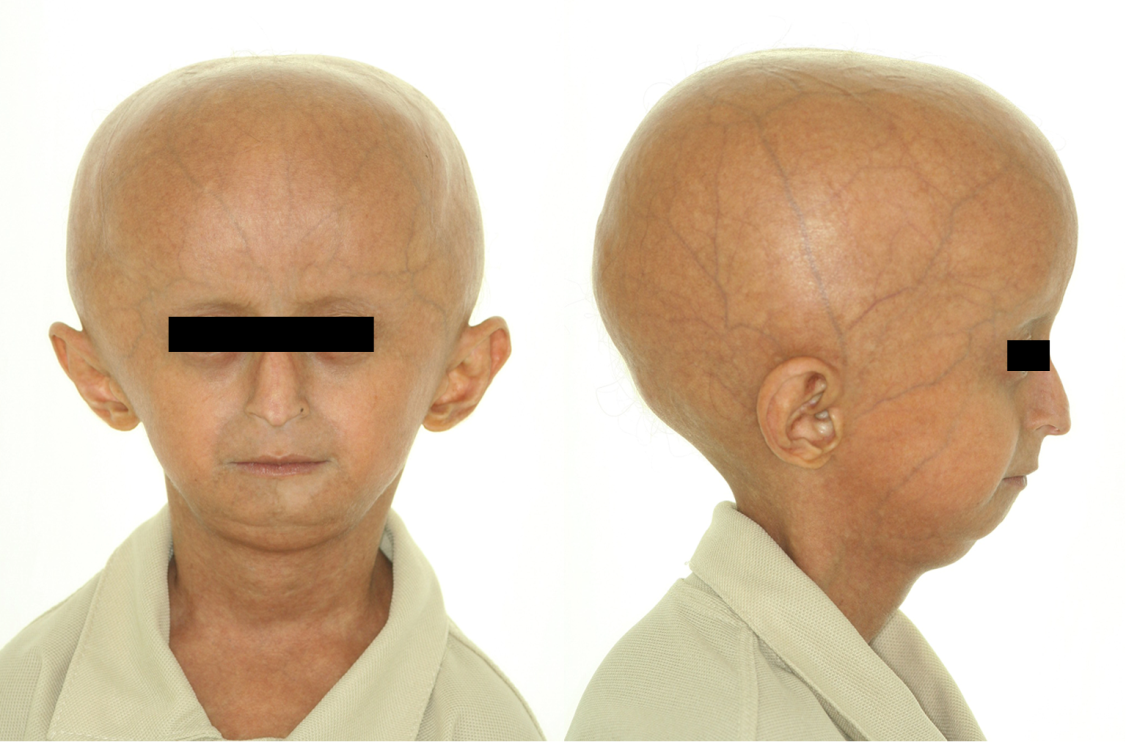 Figure 2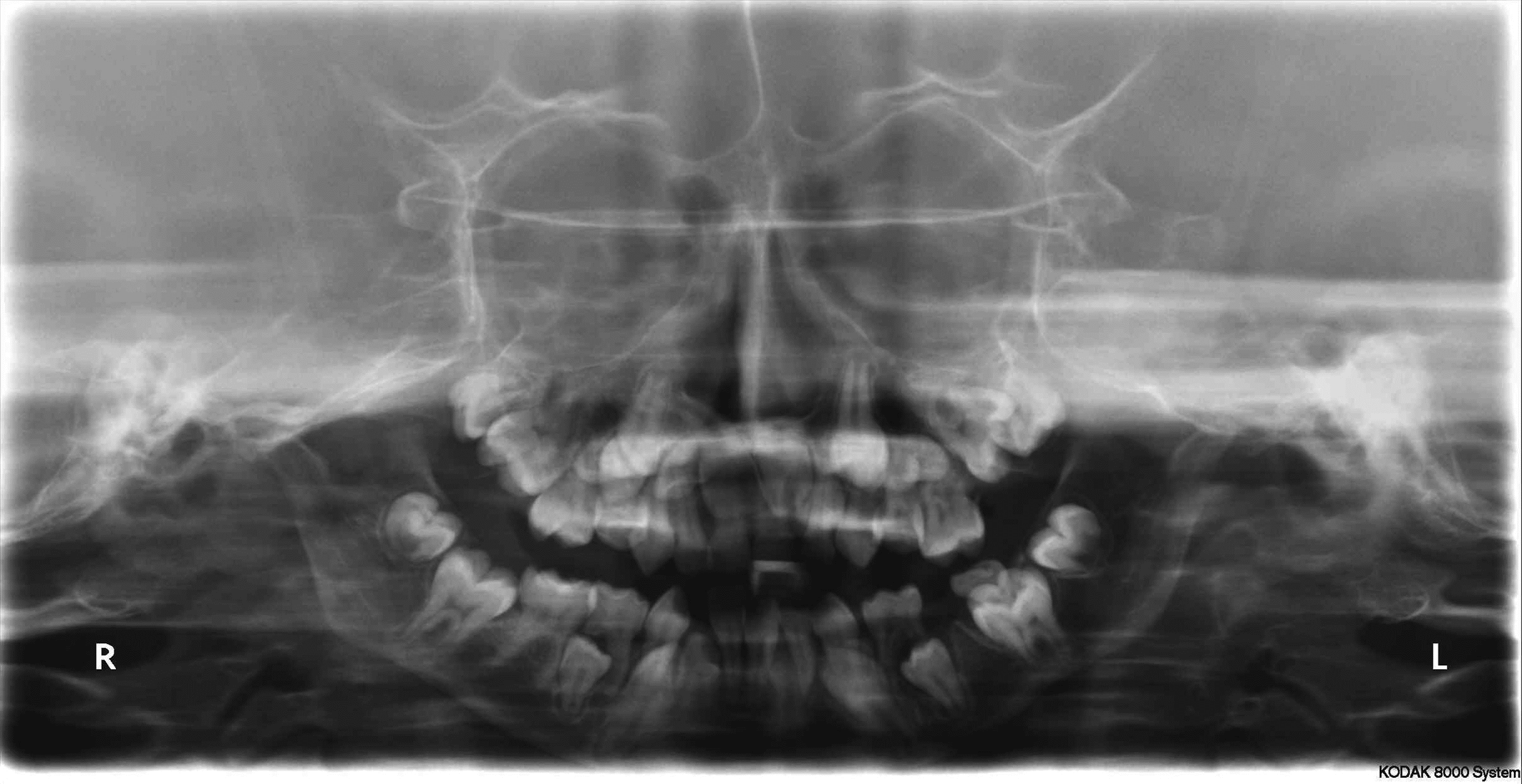 Figure 3 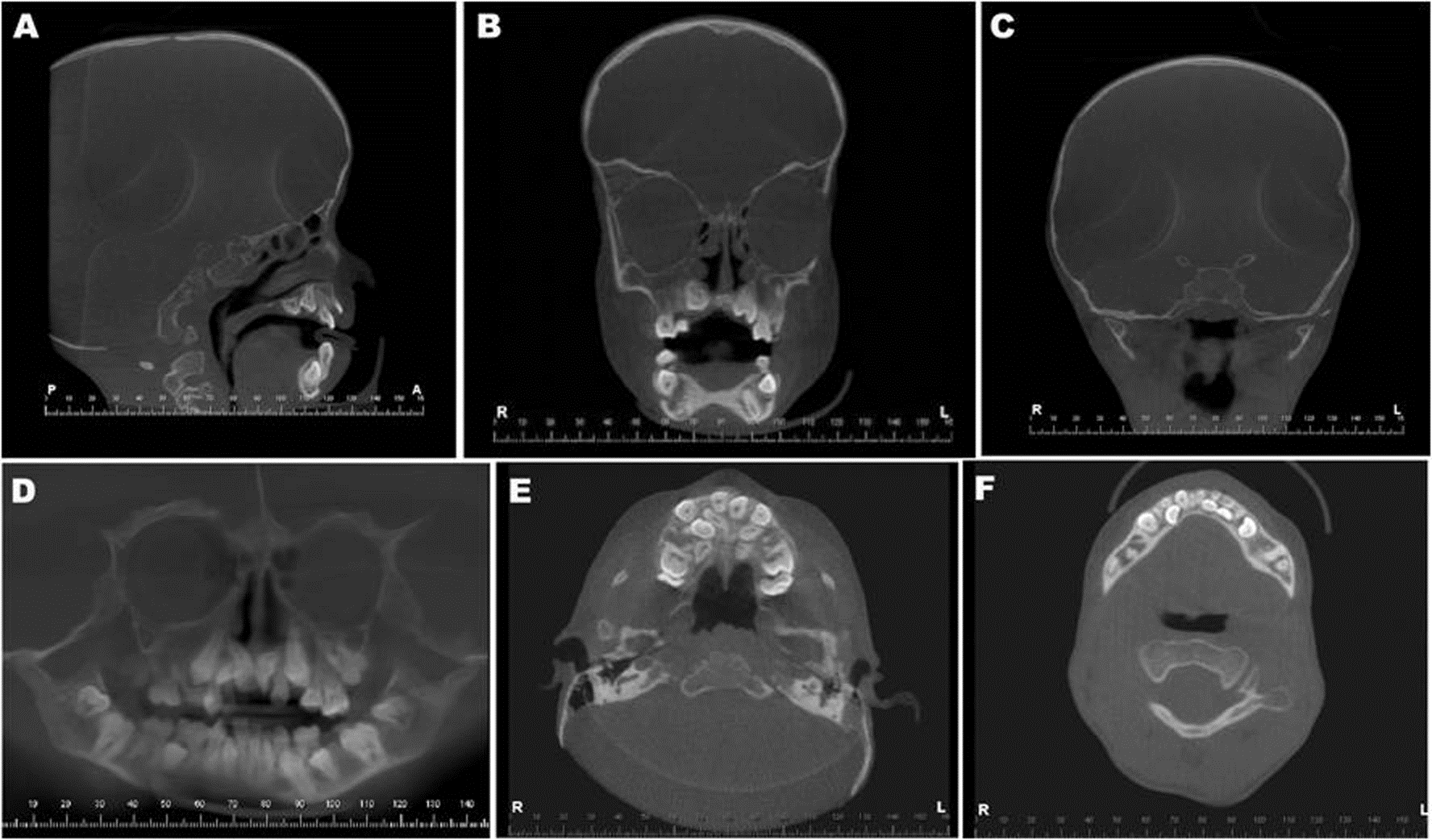 Figure 4 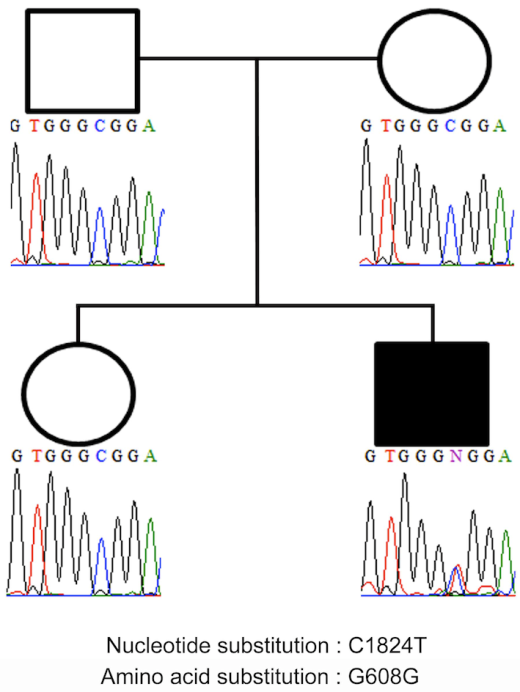 